Дата: 08.04.2020Предмет: біологія і екологіяТема : «Закономірності впливу екологічних чинників та їх угруповання. Стено- та еврибіонтні види»ІнструкціяОзнайомитися з теоретичним матеріалом в підручнику В.І. Соболь «Біологія і екологія» 11 клас: https://pidruchnyk.com.ua/1244-biologi-11-klas-sobol.html § 36.Ознайомитися з презентацією та записати конспект.Використавши інтернет-ресурси, виконайте завдання для самоперевірки.Для кращого розуміння перегляньте матеріал за цим посиланням: https://ppt-online.org/307590Завдання для самоперевіркиЧерепаха червоновуха звичайна (Tra chemys scripta) - поширений мешканець тераріумів та потенційно інвазивний вид на теренах України. За допомогою таблиці дайте характеристику дії температури як екологічного чинника на організм. Чи може температура як екологічний чинник вплинути на розселення цього виду на території України?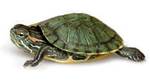 ОзнакаХарактеристикаСистематичне положенняСпосіб життяЗначення температури для організмуТемпературний оптимумТемпературні межі витривалостіДжерело тепла (ендо- чи екзотермія)Екологічна групаАдаптації до впливу температури